          Library Card Registration       rev 05/2018     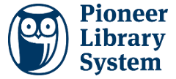           Library Card Registration       rev 05/2018               Library Card Registration       rev 05/2018               Library Card Registration       rev 05/2018               Library Card Registration       rev 05/2018     Today’s Date:  Today’s Date:    Adult   Child  Adult   ChildComputer Use:   Yes    NoName (Last, First, M.I.):Name (Last, First, M.I.):Name (Last, First, M.I.):Name (Last, First, M.I.):Name (Last, First, M.I.):Birth Date (MM/DD/YYYY):  Birth Date (MM/DD/YYYY):  Birth Date (MM/DD/YYYY):  Birth Date (MM/DD/YYYY):  Birth Date (MM/DD/YYYY):  Primary Address:Primary Address:Primary Address:Primary Address:Primary Address:City:State:State:ZIP Code:ZIP Code:Secondary Address:Secondary Address:Secondary Address:Secondary Address:Secondary Address:City:State:State:ZIP Code:ZIP Code:Primary Phone: Secondary Phone: Secondary Phone: Other Phone:Other Phone:E-mail:                                                                                                 continued on other sideE-mail:                                                                                                 continued on other sideE-mail:                                                                                                 continued on other sideE-mail:                                                                                                 continued on other sideE-mail:                                                                                                 continued on other side          Library Card Registration       rev 05/2018              Library Card Registration       rev 05/2018              Library Card Registration       rev 05/2018              Library Card Registration       rev 05/2018              Library Card Registration       rev 05/2018              Library Card Registration       rev 05/2018    Today’s Date:  Today’s Date:  Today’s Date:    Adult   ChildComputer Use:   Yes    NoComputer Use:   Yes    NoName (Last, First, M.I.):Name (Last, First, M.I.):Name (Last, First, M.I.):Name (Last, First, M.I.):Name (Last, First, M.I.):Name (Last, First, M.I.):Birth Date (MM/DD/YYYY): Birth Date (MM/DD/YYYY): Birth Date (MM/DD/YYYY): Birth Date (MM/DD/YYYY): Birth Date (MM/DD/YYYY): Birth Date (MM/DD/YYYY): Primary Address:Primary Address:Primary Address:Primary Address:Primary Address:Primary Address:City:State:State:State:State:ZIP Code:Secondary AddressSecondary AddressSecondary AddressSecondary AddressSecondary AddressSecondary AddressCity:City:State:State:State:ZIP Code:Day Phone: Day Phone: Evening Phone: Evening Phone: Evening Phone: Other Phone:E-mail:                                                                                                 continued on other sideE-mail:                                                                                                 continued on other sideE-mail:                                                                                                 continued on other sideE-mail:                                                                                                 continued on other sideE-mail:                                                                                                 continued on other sideE-mail:                                                                                                 continued on other side          Library Card Registration       rev 05/2018               Library Card Registration       rev 05/2018               Library Card Registration       rev 05/2018               Library Card Registration       rev 05/2018               Library Card Registration       rev 05/2018               Library Card Registration       rev 05/2018     Today’s Date:  Today’s Date:  Today’s Date:    Adult   Child  Adult   ChildComputer Use:   Yes    NoName (Last, First, M.I.):Name (Last, First, M.I.):Name (Last, First, M.I.):Name (Last, First, M.I.):Name (Last, First, M.I.):Name (Last, First, M.I.):Birth Date (MM/DD/YYYY):  Birth Date (MM/DD/YYYY):  Birth Date (MM/DD/YYYY):  Birth Date (MM/DD/YYYY):  Birth Date (MM/DD/YYYY):  Birth Date (MM/DD/YYYY):  Primary Address:Primary Address:Primary Address:Primary Address:Primary Address:Primary Address:City:State:State:State:ZIP Code:ZIP Code:Secondary Address:Secondary Address:Secondary Address:Secondary Address:Secondary Address:Secondary Address:City:City:State:State:ZIP Code:ZIP Code:Primary Phone: Primary Phone: Secondary Phone: Secondary Phone: Other Phone:Other Phone:E-mail:                                                                                                 continued on other sideE-mail:                                                                                                 continued on other sideE-mail:                                                                                                 continued on other sideE-mail:                                                                                                 continued on other sideE-mail:                                                                                                 continued on other sideE-mail:                                                                                                 continued on other side          Library Card Registration       rev 05/2018               Library Card Registration       rev 05/2018               Library Card Registration       rev 05/2018               Library Card Registration       rev 05/2018               Library Card Registration       rev 05/2018               Library Card Registration       rev 05/2018     Today’s Date:  Today’s Date:  Today’s Date:    Adult   Child  Adult   ChildComputer User:   Yes    NoName (Last, First, M.I.):Name (Last, First, M.I.):Name (Last, First, M.I.):Name (Last, First, M.I.):Name (Last, First, M.I.):Name (Last, First, M.I.):Birth Date (MM/DD/YYYY): Birth Date (MM/DD/YYYY): Birth Date (MM/DD/YYYY): Birth Date (MM/DD/YYYY): Birth Date (MM/DD/YYYY): Birth Date (MM/DD/YYYY): Primary Address:Primary Address:Primary Address:Primary Address:Primary Address:Primary Address:City:State:State:State:ZIP Code:ZIP Code:Secondary Address:Secondary Address:Secondary Address:Secondary Address:Secondary Address:Secondary Address:City:City:State:State:ZIP Code:ZIP Code:Day Phone: Day Phone: Evening Phone: Evening Phone: Other Phone:Other Phone:E-mail:                                                                                                 continued on other sideE-mail:                                                                                                 continued on other sideE-mail:                                                                                                 continued on other sideE-mail:                                                                                                 continued on other sideE-mail:                                                                                                 continued on other sideE-mail:                                                                                                 continued on other sideI accept full responsibility for all use of this library card and for all charges associated with its use.  I agree to abide by the library’s rules and regulations. I acknowledge that by providing an email address I agree to receive email from the library related to my account and library business.I accept full responsibility for all use of this library card and for all charges associated with its use.  I agree to abide by the library’s rules and regulations. I acknowledge that by providing an email address I agree to receive email from the library related to my account and library business.I accept full responsibility for all use of this library card and for all charges associated with its use.  I agree to abide by the library’s rules and regulations. I acknowledge that by providing an email address I agree to receive email from the library related to my account and library business.Signature:Signature:Signature:Signature of Guardian (if applicable):Signature of Guardian (if applicable):Signature of Guardian (if applicable):Printed Name of Guardian:Printed Name of Guardian:Printed Name of Guardian:For staff use onlyFor staff use onlyFor staff use onlyStaff Initials:                                             Library Card Number:   In System        Out of SystemResidency:                                                School District:ID Verified:I accept full responsibility for all use of this library card and for all charges associated with its use.  I agree to abide by the library’s rules and regulations. I acknowledge that by providing an email address I agree to receive email from the library related to my account and library business.I accept full responsibility for all use of this library card and for all charges associated with its use.  I agree to abide by the library’s rules and regulations. I acknowledge that by providing an email address I agree to receive email from the library related to my account and library business.I accept full responsibility for all use of this library card and for all charges associated with its use.  I agree to abide by the library’s rules and regulations. I acknowledge that by providing an email address I agree to receive email from the library related to my account and library business.Signature:Signature:Signature:Signature of Guardian (if applicable):Signature of Guardian (if applicable):Signature of Guardian (if applicable):Printed Name of Guardian:Printed Name of Guardian:Printed Name of Guardian:For staff use onlyFor staff use onlyFor staff use onlyStaff Initials:                                             Library Card Number:   In System        Out of SystemResidency:                                                School District:ID Verified:I accept full responsibility for all use of this library card and for all charges associated with its use.  I agree to abide by the library’s rules and regulations. I acknowledge that by providing an email address I agree to receive email from the library related to my account and library business.I accept full responsibility for all use of this library card and for all charges associated with its use.  I agree to abide by the library’s rules and regulations. I acknowledge that by providing an email address I agree to receive email from the library related to my account and library business.I accept full responsibility for all use of this library card and for all charges associated with its use.  I agree to abide by the library’s rules and regulations. I acknowledge that by providing an email address I agree to receive email from the library related to my account and library business.Signature:Signature:Signature:Signature of Guardian (if applicable):Signature of Guardian (if applicable):Signature of Guardian (if applicable):Printed Name of Guardian:Printed Name of Guardian:Printed Name of Guardian:For staff use onlyFor staff use onlyFor staff use onlyStaff Initials:                                             Library Card Number:   In System        Out of SystemResidency:                                                School District:ID Verified:I accept full responsibility for all use of this library card and for all charges associated with its use.  I agree to abide by the library’s rules and regulations. I acknowledge that by providing an email address I agree to receive email from the library related to my account and library business.I accept full responsibility for all use of this library card and for all charges associated with its use.  I agree to abide by the library’s rules and regulations. I acknowledge that by providing an email address I agree to receive email from the library related to my account and library business.I accept full responsibility for all use of this library card and for all charges associated with its use.  I agree to abide by the library’s rules and regulations. I acknowledge that by providing an email address I agree to receive email from the library related to my account and library business.Signature:Signature:Signature:Signature of Guardian (if applicable):Signature of Guardian (if applicable):Signature of Guardian (if applicable):Printed Name of Guardian:Printed Name of Guardian:Printed Name of Guardian:For staff use onlyFor staff use onlyFor staff use onlyStaff Initials:                                             Library Card Number:   In System        Out of SystemResidency:                                                School District:ID Verified: